Załącznik nr 2 do Regulaminu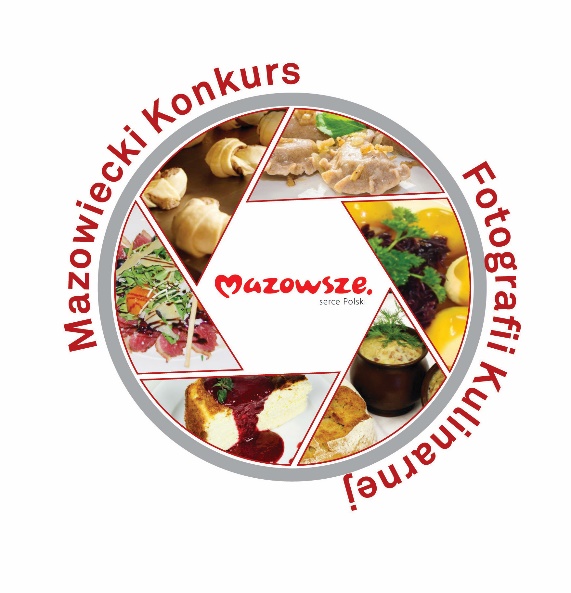 Formularz zgłoszeniowy do III Edycji Mazowieckiego Konkursu Fotografii Kulinarnej – dla osób pełnoletnichDane Uczestnika Konkursu:Imię i nazwisko: ………………………………………….……………….Wiek: ……………………………………………………...……………….Adres: ………………………………………………………………………Ulica/nr domu/ nr lokalu: ………………………………………………….Kod/Miejscowość: …………………………………………………………Gmina: ……………………………………………………………………..Telefon: ………………………. …………………………..……………….	e-mail: ……………………………………………………...……………….NADESŁANE PRACEKategoria tematyczna: ……………………………………… ( do wyboru: „Lista Produktów Tradycyjnych” lub „Sieć Dziedzictwa Kulinarnego Mazowsze”)Podkategoria: …………………………………………………………… (do wyboru: a) Produkty, b) Potrawy, c) Napoje Nazwa: ………………………………………………..OŚWIADCZENIAOświadczam, iż zapoznałam/łem się z Regulaminem III edycji konkursu fotograficznego Mazowiecki Konkurs Fotografii Kulinarnej i akceptuję jego warunki. Oświadczam, iż jestem autorką/em zgłoszonych do konkursu zdjęć i udzielam automatycznie bez dodatkowego oświadczenia nieodpłatnej licencji niewyłącznej na rzecz Organizatora zgodnie z § 7 ust. 2 i 3 Regulaminu oraz przejmuję odpowiedzialność prawną z tytułu złożonego oświadczenia zgodnie z §7 ust. 1 Regulaminu.Wyrażam zgodę na przetwarzanie moich danych osobowych w zakresie: imię, nazwisko, wiek, adres (ulica / nr domu / nr lokalu / kod / Miejscowość), nr telefonu, adres e-mail, wizerunek (zdjęcie) dla potrzeb niezbędnych do przyjęcia zgłoszenia i realizacji III edycji Mazowieckiego Konkursu Fotografii Kulinarnej zgodnie z ustawą z dnia 29 sierpnia 1997 r. o ochronie danych osobowych (Dz. U. z 2016 r. poz. 922 z późn. zm., a od 25 maja 2018 r. Rozporządzenie Parlamentu Europejskiego i Rady (UE) 2016/679 z dnia 27 kwietnia 2016 r. w sprawie ochrony osób fizycznych w związku z przetwarzaniem danych osobowych i w sprawie swobodnego przepływu takich danych oraz uchylenia dyrektywy 95/46/WE (ogólne rozporządzenie o ochronie danych) (Dz. Urz. UE L 119 z 04.05.2016, str.1).Data i podpis uczestnika konkursu: ……………………………….Uprzejmie informuję, że:administratorem danych osobowych III edycji Mazowieckiego Konkursu Fotografii Kulinarnej w Urzędzie Marszałkowskim Województwa Mazowieckiego w Warszawie jest Województwo Mazowieckie, dane kontaktowe: Urząd Marszałkowski Województwa Mazowieckiego w Warszawie, ul. Jagiellońska 26, 03-719 Warszawa, tel. (22) 59 79 100, email: urzad_marszalkowski@mazovia.pl, ePUAP:/umwm/esp;dane kontaktowe do inspektora ochrony danych osobowych to e-mail: iod@mazovia.pl.Pani/Pana dane osobowe:będą przetwarzane zgodnie z art. 6 ust. 1 lit. a rozporządzenie Parlamentu Europejskiego i Rady UE z dnia 27 kwietnia 2016 r. w sprawie ochrony osób fizycznych w związku z przetwarzaniem danych osobowych i w sprawie swobodnego przepływu takich danych oraz uchylenia dyrektywy 95/46/WE (dalej RODO), w celu przyjęcia zgłoszenia i realizacji III edycji Mazowieckiego Konkursu Fotografii Kulinarnej, mogą zostać udostępnione na stronach internetowych m.in. www.mazovia.pl, www.mazowieckie.ksow.pl, oraz  instytucjom działającym na rzecz promocji żywności i produktów tradycyjnych;będą przechowywane nie dłużej, niż to wynika z przepisów o archiwizacji;nie będą przetwarzane w sposób zautomatyzowany, w celu podjęcia w sprawie indywidualnej.Przysługuje Pani/Panu prawo:dostępu do swoich danych osobowych, ich sprostowania, ograniczenia przetwarzania, przenoszenia lub wniesienia sprzeciwu;wniesienia skargi do organu nadzorczego, którym jest Prezes Urzędu Ochrony Danych Osobowych – na zasadach określonych w RODO.Podanie danych osobowych jest dobrowolne, stanowi jednak warunek zgłoszenia i udziału  w III edycji Mazowieckiego Konkursu Fotografii Kulinarnej Samorządu Województwa Mazowieckiego.Oświadczenie ZgłaszającegoOświadczam, że informacje zawarte w Formularzu są prawdziwe. Data i podpis uczestnika konkursu: ……………………………….